							      11.03.2022	  259-01-03-84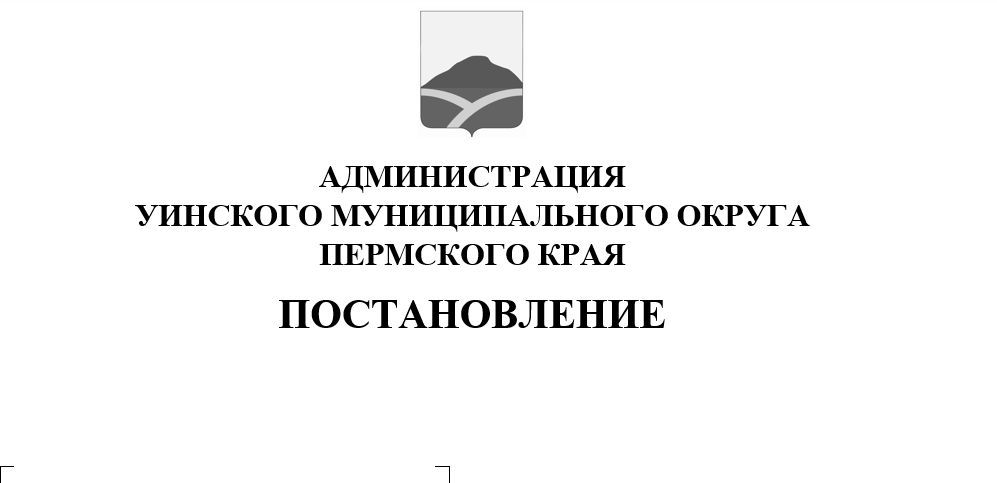 РуководствуясьФедеральными законами от 12.01.1996 № 7-ФЗ "О некоммерческих организациях", от 06.10.2003 № 131-ФЗ "Об общих принципах организации местного самоуправления в Российской Федерации", от 03.11.2006 № 174-ФЗ "Об автономных учреждениях", от 08.05.2010 № 83-ФЗ "О внесении изменений в отдельные законодательные акты Российской Федерации в связи с совершенствованием правового положения государственных (муниципальных) учреждений", Постановлением Правительства Российской Федерации от 26.07.2010 № 538 "О порядке отнесения имущества автономного или бюджетного учреждения к категории особо ценного движимого имущества", Уставом Уинского муниципального округа Пермского края, решением Думы Уинского муниципального округа Пермского края от 25.06.2020 № 137 «Об утверждении Положения об Управлении имущественных и земельных отношений администрации Уинского муниципального округа Пермского края», постановлением администрации Уинского муниципального округа от 05.03.2022 № 259-01-03-82 «Об утверждении Порядка определения видов особо ценного движимого имущества муниципальных автономных или бюджетных учреждений», постановлением администрации Уинского муниципального округа от 02.12.2020 № 259-01-03-516 «О переименовании Муниципального бюджетного учреждения культуры «Уинский районный Дом культуры» в муниципальное бюджетное учреждение «Уинский Центр культуры и досуга» и утверждении Устава муниципального бюджетного учреждения «Уинский Центр культуры и досуга»,администрация Уинского муниципального округа,ПОСТАНОВЛЯЕТ:Утвердить Перечень особо ценного движимого имущества Муниципального бюджетного учреждения «Уинский центр культуры и досуга» согласно приложению к настоящему постановлению.Установить, что Муниципальное бюджетное учреждение «Уинский Центр культуры и досуга» осуществляет ведение Перечня особо ценного движимого имущества на основании данных бухгалтерского учета о полном наименовании объекта, отнесенного, в установленном постановлением администрации Уинского муниципального округа от 05.03.2022 № 259-01-03-82порядке, к особо ценному движимому имуществу, его балансовой стоимости и инвентарном номере.Признать утратившим силу постановление администрации Уинского муниципального района Пермского края от 05.09.2016 № 245-01-01-03 «Об утверждении перечня особо ценного движимого имущества Муниципального бюджетного учреждения культуры «Уинский районный Дом культуры».Настоящее постановление подлежит размещению на официальном сайте администрации Уинского муниципального округа в информационно-телекоммуникационной сети «Интернет» (http://uinsk.ru/).Настоящее постановление вступает в силу с момента подписания.Контроль над исполнением постановления возложить на начальника управления имущественных и земельных отношений администрации Уинского муниципального округа Зацепурина Ю.В.Глава муниципального округа –глава администрации Уинскогомуниципального округа                        А.Н. ЗелёнкинПеречень особо ценного движимого имущества Муниципального бюджетного учреждения «Уинский центр культуры и досуга»Приложениек постановлению администрацииУинского муниципального округаот 11.03.2022 259-01-03-84№ п/пНаименование объектаИнвентарный номерДата принятия к учетуБалансовая стоимость, руб.Количество, шт.Остаточная стоимость, руб.ALTOMS15-Пассив. 2-пол. АС, 300 Вт210104002919.12.20089500,0010,00ALTOMS15-Пассив. 2-пол. АС, 300 Вт210104003019.12.20089500,0010,00ALTOMS15-Пассив. сабвуфер. 400 Вт210104003119.12.200811250,0010,00ALTOMS15-Пассив. сабвуфер. 400 Вт210104003219.12.200811250,0010,00ALTO х23-Кроссовер 2-х полосный стерео, 3- полосный моно210104003319.12.20084 480,0010,00NamarkMP 102-одинарный CD/mp3 проигрыватель210104004019.12.20089 600,0010,00TassoPt-6 усилитель 2-300-8 ом; 2-400-4ом, мост 8 ом - 800210104003719.12.200818 000,0010,00TassoPt-6 усилитель 2-300-8 ом; 2-400-4ом, мост 8 ом - 800210104003819.12.200818 000,0010,00YamahaMG166СХ микшерный пульт 8/10 микр./лин.вх., 2-4 лин. Стерео процессор210104003919.12.200811 120,0010,00Баян210104000301.01.200012 900,0010,00Системный блок РДК (комп.)210104002803.06.200812 239,0010,00Центр караоке  Самсунг (малый зал)210104001531.12.200512 402,3710,00Комплект сценического оборудования (свет)11013431.12.2007200 000,0010,00DYNACORD FE 100 пассивный сабвуфер110104010330.12.200845 000,0010,00DYNACORD Hi пассивная аккустическая система110104010230.12.200815 000,0010,00DYNACORD Hi пассивная аккустическая система110104009130.12.200815 800,0010,00DYNACORD PCA  усилитель мощности110104009230.12.200880 400,00120 100,00SB AudioCictema с фронтальной аккустической системой (01.08.2004)110104009616.01.200922 276,8010,00SB AudioCictema с фронтальной аккустической системой (01.08.2004)110104009916.01.200922 276,8010,00Видеопроектор LG RD (01.08.2004)  в зале110104009316.01.2009119 914,2010,00Колонка Вискоунт110104002201.01.199821 461,7310,00Колонка Вискоунт110104002401.01.199821 461,7310,00Комплект коммуникационных соединений (01.08.2004)110104009816.01.200921 325,5010,00Процессор (в стойке в зале)110104003601.01.20209 766,3310,00НоутбукACER  Aspiire 5560-433054 (2012) (Г.Э.Г.)51013400106.04.201219 995,0010,00Принтер лазерный HPLaserJetP 16064101340000126.12.20148 050,0010,00Телевизор ЖК 32 "Samsung/32"5101340000130.06.201527 965,0010,00Компьютер персональный в сборке Самсунг5101340000230.06.201522 035,0010,00Пульт микшерный Behringer 1204 FX (2015)5101340000330.06.201526 000,0010,00МультикорApextone DRS 24/505101340000520.06.201629 000,0010,00Жалюзи110106002731.12.20053 218,5610,00Костюм  для девочек "Пчелка"210109004814.08.20087 000,0010,00Костюм  для девочек "Пчелка"210109004914.08.20087 000,0010,00Костюм  для девочек "Пчелка"210109005014.08.20087 000,0010,00Костюм  для девочек "Пчелка"210109005114.08.20087 000,0010,00Костюм  для девочек "Пчелка"210109005214.08.20087 000,0010,00Костюм  для девочек "Пчелка"210109005314.08.20087 000,0010,00Костюм  для девочек "Пчелка"210109005414.08.20087 000,0010,00Костюм  для девочек "Пчелка"210109005514.08.20087 000,0010,00Костюм  для девочек "Пчелка"210109005614.08.20087 000,0010,00Костюм (народный) в комплекте Здравица (фольклерный)210109001902.01.20086 250,0010,00Костюм (народный) в комплекте Здравица (фольклерный)210109002002.01.20086 250,0010,00Костюм (народный) в комплекте Здравица (фольклерный)210109002102.01.20086 250,0010,00Костюм (народный) в комплекте Здравица (фольклерный)210109002202.01.20086 250,0010,00Костюм (народный) в комплекте Здравица (фольклерный)210109002402.01.20086 250,0010,00Костюм (народный) в комплекте Здравица (фольклерный)210109002602.01.20086 250,0010,00Костюм женский (черный)210109007831.12.200810 000,0010,00Костюм женский (бардовый)210109007931.12.20084 000,0010,00Костюм мужской (зимний)210109008031.12.20088 000,0010,00Костюм мужской (зимний)210109008131.12.20088 000,0010,00Костюм мужской (зимний)210109008231.12.20088 000,0010,00Костюм сценический (блузка, юбка, убор головной, сумка, фартук)  Ивушка210109000402.01.20083 571,4310,00Костюм сценический (блузка, юбка, убор головной, сумка, фартук)  Ивушка210109000502.01.20083 571,4310,00Костюм сценический (блузка, юбка, убор головной, сумка, фартук)  Ивушка210109000602.01.20083 571,4310,00Костюм сценический (блузка, юбка, убор головной, сумка, фартук)  Ивушка210109000702.01.20083 571,4310,00Костюм сценический (блузка, юбка, убор головной, сумка, фартук)  Ивушка210109000802.01.20083 571,4310,00Костюм сценический (блузка, юбка, убор головной, сумка, фартук)  Ивушка210109000902.01.20083 571,4310,00Костюм сценический (блузка, юбка, убор головной, сумка, фартук)  Ивушка210109001002.01.20083 571,4310,00Костюм сценический (блузка, юбка, убор головной, сумка, фартук)  Ивушка210109001102.01.20083 571,4310,00Костюм сценический (блузка, юбка, убор головной, сумка, фартук)  Ивушка210109001202.01.20083 571,4310,00Костюм сценический (блузка, юбка, убор головной, сумка, фартук)  Ивушка210109001302.01.20083 571,4310,00Костюм сценический (блузка, юбка, убор головной, сумка, фартук)  Ивушка210109001402.01.20083 571,4310,00Костюм сценический (блузка, юбка, убор головной, сумка, фартук)  Ивушка210109001502.01.20083 571,4310,00Костюм сценический (блузка, юбка, убор головной, сумка, фартук)  Ивушка210109001602.01.20083 571,4310,00Костюм сценический (блузка, юбка, убор головной, сумка, фартук)  Ивушка210109001702.01.20083 571,4310,00Костюм сценический в комплекте (зимний (Здравица)210109002823.04.200810 000,0010,00Костюм сценический в комплекте (зимний (Здравица)210109002923.04.200810 000,0010,00Костюм сценический в комплекте (зимний (Здравица)210109003023.04.200810 000,0010,00Костюм сценический в комплекте (зимний (Здравица)210109003123.04.200810 000,0010,00Костюм сценический в комплекте (зимний (Здравица)210109003223.04.200810 000,0010,00Костюм сценический в комплекте (зимний (Здравица)210109003323.04.200810 000,0010,00Костюм сценический в комплекте (зимний (Здравица)210109003423.04.200810 000,0010,00Костюм сценический в комплекте (зимний (Здравица)210109003523.04.200810 000,0010,00Костюм сценический в комплекте (зимний (Здравица)210109003623.04.200810 000,0010,00Костюм сценический в комплекте (зимний (Здравица)210109003723.04.200810 000,0010,00Кукла ростовая "Медведь"210109004514.08.200825 000,0010,00Кукла ростовая Пчела210109002702.01.200825 000,0010,00Одежда сцены (арлекин, занавес,кулиса 4 шт., падуга 2 шт., задник)110109004701.11.2008199 000,0010,00Костюм Деда Мороза22.12.201012 000,0010,00Свет обор в комп: Видеопроектор Caster CT180ST 5000Ansi, разрешение 1024х768 (п4101360002204.06.201860 000,0010,00МФУ Kyocera M4125IDN (Лазерный принтер/сканер/копир А3) (проект МТБ) 20184101360001704.06.201865 000,0010,00Пассивная 2-х полос. акустическая система, JBL JRX225, 500/2000 Bт, 4 Ом, НЧ-2х14101360003304.06.201845 000,0010,00Пассивная 2-х полос. акустическая система, JBL JRX225, 500/2000 Bт, 4 Ом, НЧ-2х14101360002604.06.201845 000,0010,00Микшерный пульт Yamaha MG16XU, 10 микр./16 лин.вх.(8 моно+4ст.) (Проект МТБ) 2014101360002704.06.201838 500,0010,00Сцена "Радуга" надувная, тип 5, 10 м х 5м41013600000115.07.2021131 900,001113 580,55Котел электрический ЭВП 9 кВт (2021 Барсаи)4101360021208.11.202145 900,0010,00Котел газовый напольный (2021) В-Сып4101360021308.11.202157 800,0010,00Система пожарной сигнализации и система оповещения и управления эвакуацией 20214101360022515.11.2021210 000,001208 250,00Одежда сцены (арлекин-1шт, генеральный занавес из 2 частей, кулиса- 4шт, падуга-2)5101380004813.07.2020325 030,001232 938,11Одежда сцены в концертном зале: занавес на карнизе с электроуправлением, арлекин41013800002413.12.2019305 000,001300 514,71Проектор мобильный Epson EB-1771W (+объектив) (зал) Л 201941013400004013.12.2019242 000,0010,00Микшерный пульт RCF Е 12 (зал) Л 201941013400004113.12.201956 925,0010,00Аналоговый усилитель мощности VOLTA РА-900 2x500 Вт (зал) Л 201941013400004613.12.201957 728,0010,00Усилитель мощности (концертный) Volta РА-1200 (зал) Л 201941013400004813.12.201967 584,0010,00Процессор цифровой управляющий Volta DSP 260 PRO (зал) Л 201941013400004713.12.201964 504,0010,00Световое сценическое оборудование INVOLIGHT MLS НЕХ48 (зал) Л 201941013400004913.12.201980 837,9010,00Комплект мебели для гардероба (стойки жел. +вешалки-крючки жел. + полки для обуви 2019)41013600005713.12.2019105 930,001103 522,50Одежда сцены (зал 2014 Л Барсаи)11013600001431.08.201494 662,0010,00Одежда сцены (зал Л 2013 Ломь41013800003730.09.201394 662,0010,00Баян Юпитер (2012г) Л (кабдир)41013400005731.03.201854 000,0010,00Одежда сцены (задник, кулисы, арлекин, занавес) Л (зал 2018)41013800003631.03.2018200 000,001197 590,36Компьютер в комплекте hp 2019 Чайка4101340004128.06.201950 000,0010,00Ксерокс МФУ KYCERA (директор) 20194101340002828.06.201970 000,0010,00Колонки INVOTONE 20194101340003628.06.201955 190,0010,00Колонки INVOTONE 20194101340003728.06.201955 190,0010,00Колонки INVOTONE 20194101340003828.06.201955 190,0010,00Колонки INVOTONE 20194101340003928.06.201955 190,0010,00